	Volo da Roma	MAROCCO E LE CITTA’ IMPERIALICASABLANCA - RABAT - FES - BENI MELLAL - MARRAKECHDal 16 al 23 Giugno 2024€ 689 p.p.Quota in camera Doppia Partenza garantita minimo 10 partecipantiQUOTA COMPRENDE: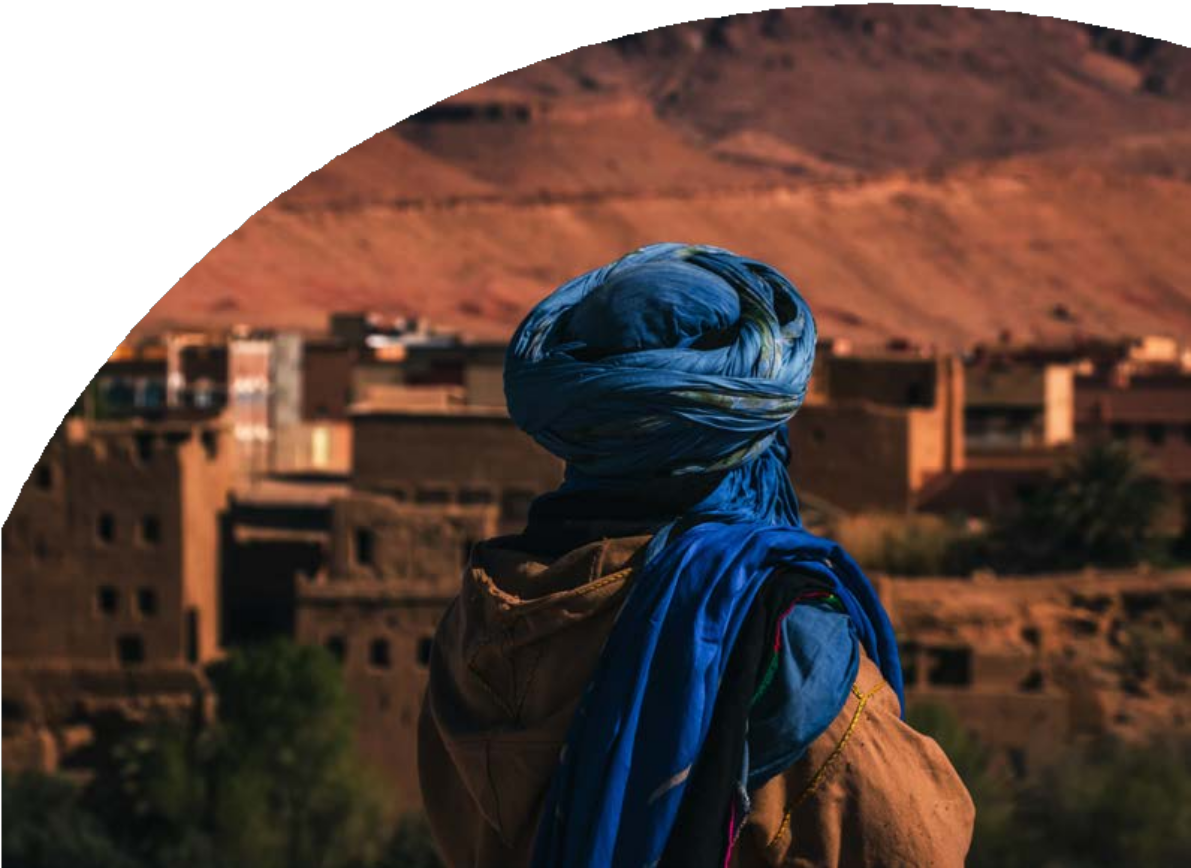 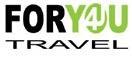 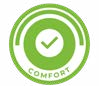 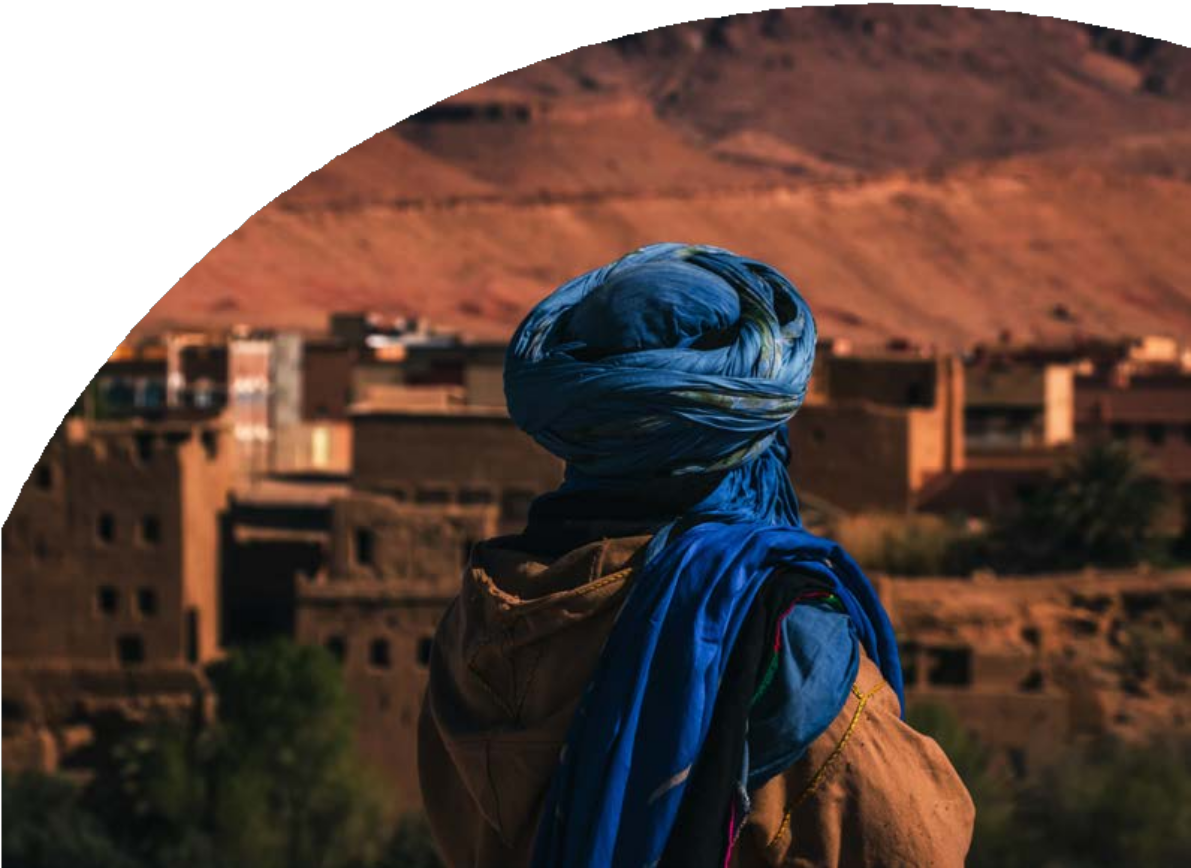 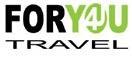 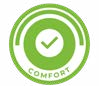 Volo da Roma in classe economico con bagaglio da stiva7 notti di tour come da programmaPernottamenti in hotel 4* con mezza pensione bevande escluseTrasferimenti andata e ritornoSUPPLEMENTI E RIDUZIONI:Supplemento singola: € 229Riduzione 3° letto adulto; € 30Riduzione bambini 5-11 anni: € 180Supplemento hotel 5*: € 179Supplemento Moschea di Hassan: € 15 p.p.QUOTA NON COMPRENDE:Tasse aeroportuali € 189 obbligatorie e soggette a variazioneBevande, pasti non menzionati, manceVisti, eventuale adeguamento valutario (1euro=10,74mad)Assicurazioni medico bagaglio annullamento obbligatoria € 45OPERATIVO VOLI:16 GIU ROMA - CASABLANCA 17.45-20.0523 GIU CASABLANCA - ROMA 12.40-16.45*** operativi voli soggetti a riconferma1° Giorno - ITALIA - CASABLANCAPartenza da Roma, arrivo a Casablanca “MOHAMED V” ed incontro con l’assistente e trasferimento in albergo. Cena e pernottamento in hotel.2º Giorno – CASABLANCA - RABAT - FESPrima colazione in albergo e partenza per Rabat e visita della capitale del reame con il Palazzo Reale (Mechouar), la casbah di Oudaya , lo splendido Mausoleo di Mohamed V e la torre di Hassan. Partenza per Meknes, visita della città famosa per i suoi 40 km di mura ancora perfettamente conservati, Bab Mansour, la vecchia Medina, il quartiere ebraico e il mausoleo di Mly Ismail. Sosta panoramica di Moulay Idriss, città santa, dove è sepolto il fondatore dell’Islam in Marocco. Nel tardo pomeriggio passaggio per Volubilis, città romana e proseguimento per Fes. Sistemazione in hotel cena e pernottamento.3º Giorno - FEZPrima colazione, intera giornata dedicata alla visita della “capitale culturale” del Marocco(gemellata con Firenze) la più antica delle Città Imperiali fondata da Moulay Idriss II è la culla della civiltà e della religione del paese dove nata la prima università religiosa del mondo islamico. Visita della vecchia Medina con le sue università(Medersa)Bouanania e Attarine. Si proseguirà con la fontana Nejjarine ,il Mausoleo di Mly Idriss II e la Moschea Karaouine. Nel pomeriggio proseguimento della visita di Fes Jdid con i famosi Souks (i più rinomati del Marocco). Cena e pernottamento in hotel.4º Giorno - FEZ -BENI MELLAL - MARRAKECHPrima colazione e partenza per Marrakech attraverso la regione del Medio Atlante passando per Immouzer El Kandar e Ifrane, villaggi berberi famosi per l’artigianato in legno di cedro con soste . PRANZO LIBERO . Proseguimento verso la “perla del sud” e arrivo a Marrakech nel tardo pomeriggio . Cena e pernottamento in hotel.5º Giorno - MARRAKECHPrima colazione in albergo ed intera giornata dedicata alla visita di “Marrakech la rouge” (dai colori ocra delle case e dei monumenti ) la seconda delle Città Imperiali (dopo Fes) , fondata nel XII secolo dalla dinastia Almoravides . Questa città stupenda e leggendaria stupisce per i suoi tesori artistici, l’architettura ispano-moresca ed il verde dei giardini, visita del Palazzo Bahia ,la Koutoubia; dar si said Pranzo in albergo. Nel pomeriggio visita dei souks nella Medina e la stupenda ed unica Piazza “Djemaa El Fna” teatro naturale per ciarlatani, incantatori di serpenti e venditori d’acqua. Rientro in hotel. pernottamento in hotel.6º Giorno - MARRAKECHprima colazione in Hotel. Giornata a disposizione per relax, shopping o escursione facoltative. Cena e pernottamento in albergo.7º Giorno - MARRAKECH - CASABLANCADopo prima colazione partenza per Casablanca. Sosta in piazza Mohamed V e visita panoramica della capitale economica del Marocco , visita del quartiere di Habous, il Palazzo Reale, , il quartiere residenziale di Anfa e l’esterno della stupenda moschea HASSAN II. Cena e pernottamento in albergo.8º Giorno - CASABLANCA - ITALIADopo prima colazione in albergo, trasferimento in aeroporto in tempo utile, assistenza per le modalita d’imbarco e partenza. Fine dei nostri servizi.*** l’ordine delle visite potrà essere cambiato per esigenze organizzative senza modificare i contenuti del programmaPrima di intraprendere il viaggio consigliamo di tenersi aggiornati sulle modalità di ingresso nel Paese reperibili al seguente link https://www. viaggiaresicuri.it/find-countryHOTEL PREVISTI o similari:Casablanca: Idou Anfa 4*/Kenzi ower 5* Fez: Royal Mirage 4*/Barcelo 5*Marrakech: El Andalous 4*/Kenzi Rose Garden 5*